LIST – GRAĐA I ULOGAZADATCI ZA UČENIKE:PONOVI IZ BILJEŽNICE I IZ UDŽBENIKA SVE O GRAĐI I ULOZI LISTA (SAMOSTALNO ILI UZ POMOĆ RODITELJA)RIJEŠI ZADATKE (POVEŽI TOČNO, DOPUNI) (SAMOSTALNO ILI UZ POMOĆ RODITELJA)ZALIJEPI NL U BILJEŽNICU/ PREPIŠI I NACRTAJ U BILJEŽNICU (AKO NEMAŠ PRINTER) (SAMOSTALNO ILI UZ POMOĆ RODITELJA)ZADATCI:ZAOKRUŽI LIST NA SLIKAMA: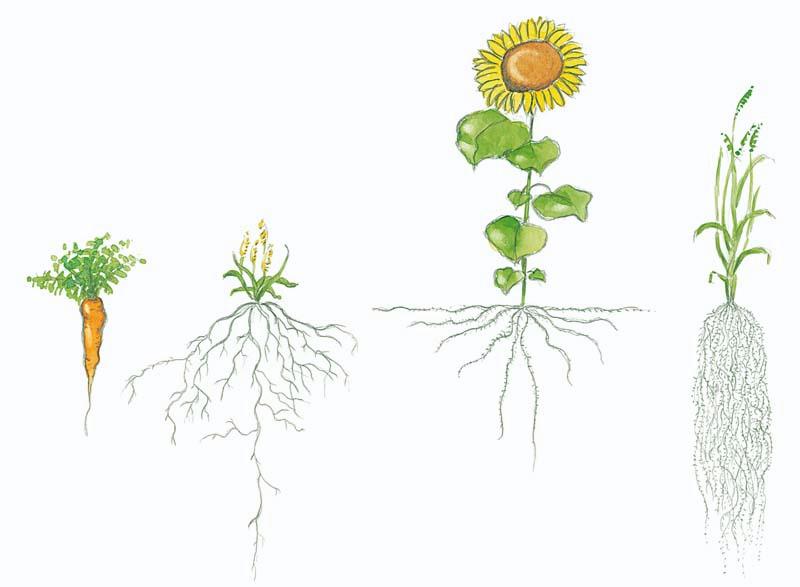 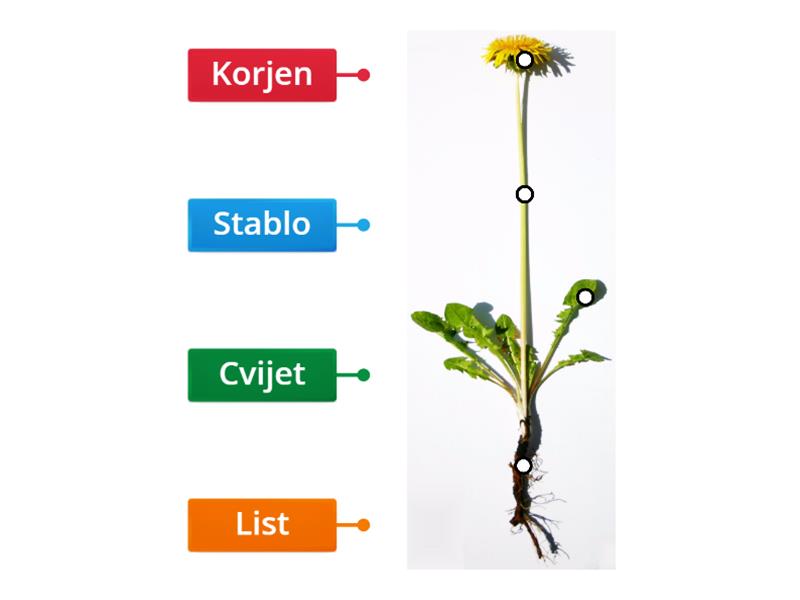 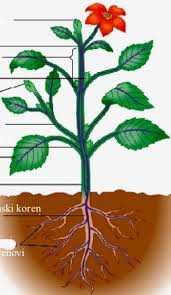 NAPIŠI DIJELOVE LISTA: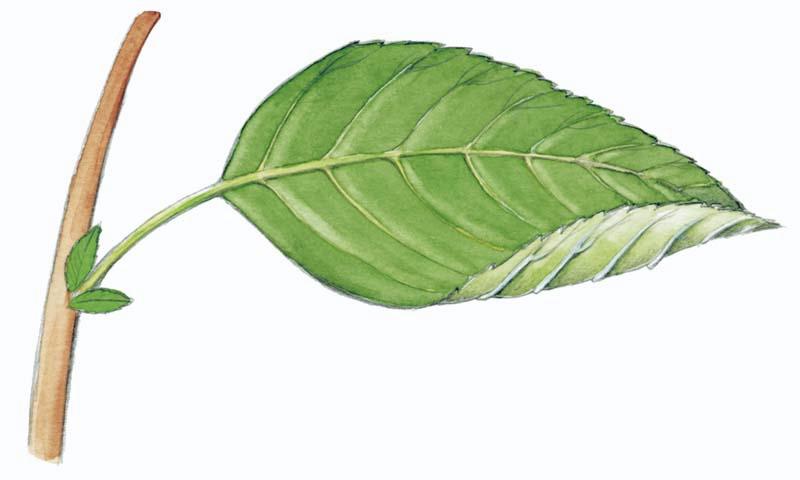 GORNJA STRANA PLOJKE ZOVE SE ______________.DONJA STRANA PLOJKE ZOVE SE_______________.OZNAČI GDJE JE PRIKAZANA GORNJA, A GDJE  DONJA STRANA PLOJKE.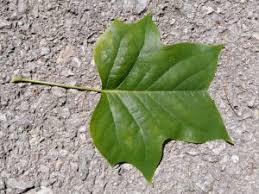 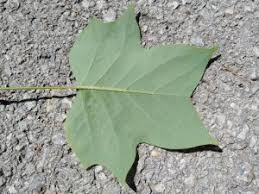 ____________________________________	____________________________________ŠTO JE OZNAČENO NA SLICI?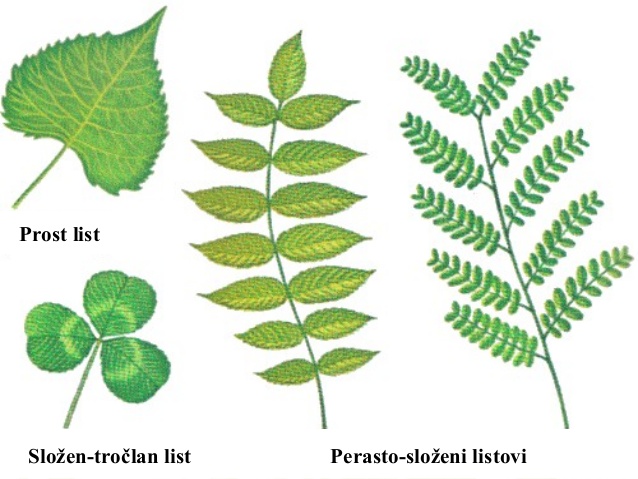 JEDNOSTAVNE LISTOVE ZAOKRUŽI ZELENOM BOJOM.SASTAVLJENE LISTOVE ZAOKRUŽI SMEĐOM BOJOM.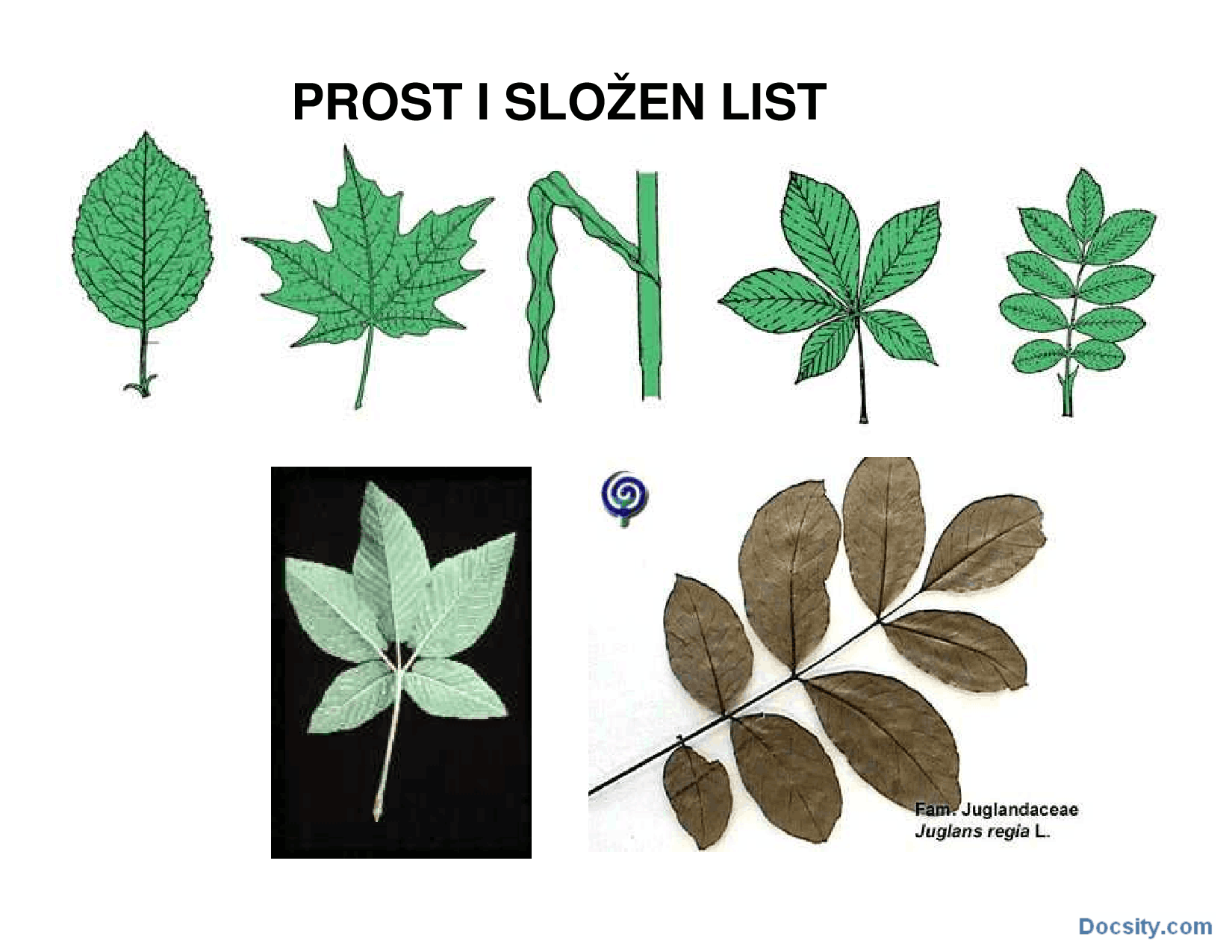 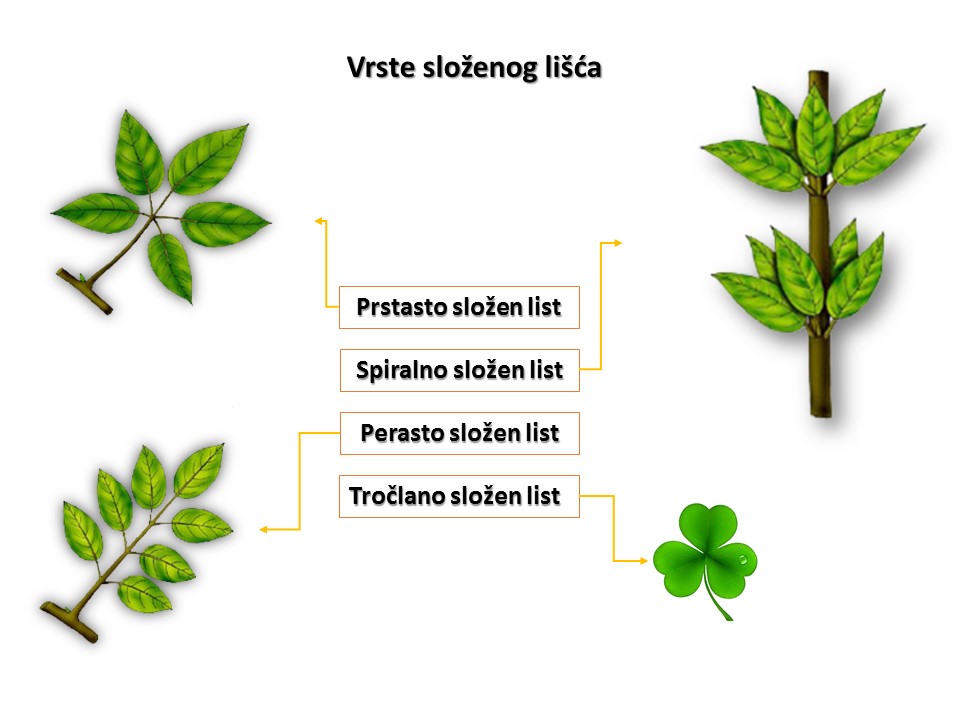 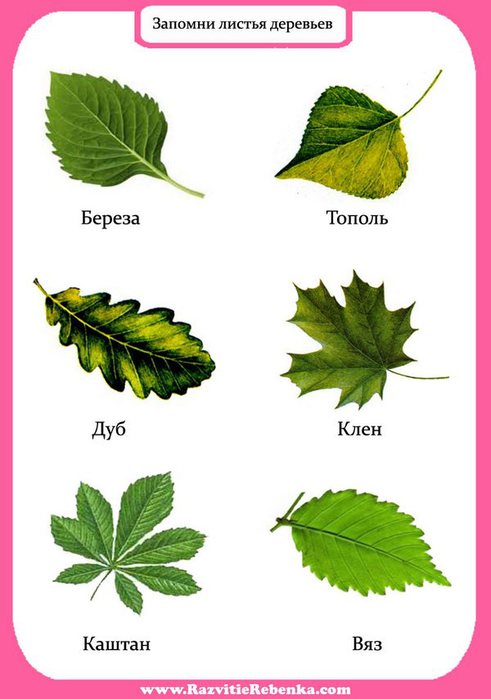 DOPUNI REČENICE:LIST PROIZVODI _________________________.ZA PROIZVODNJU HRANE TREBA MU _________________________________.OSIM HRANE LIST PROIZVODI I _______________.KISIK NAM TREBA ZA ________________________. 